МИНИСТЕРСТВО ЗДРАВООХРАНЕНИЯ РЕСПУБЛИКИ БЕЛАРУСЬ Как снизить риск инфи-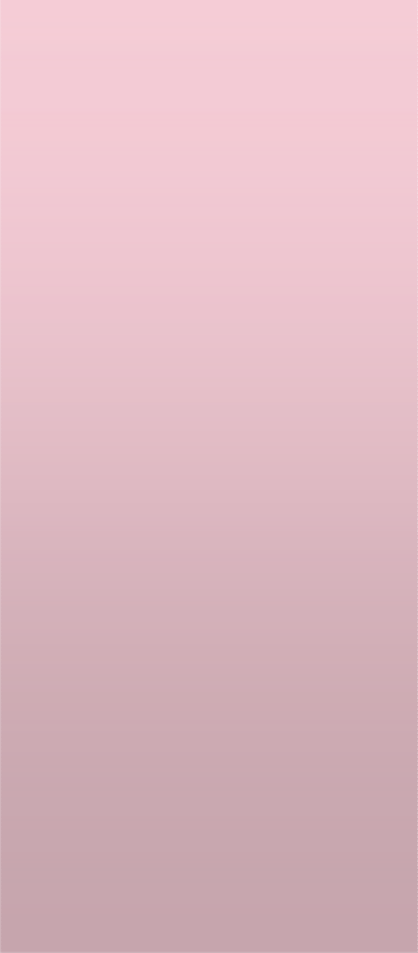 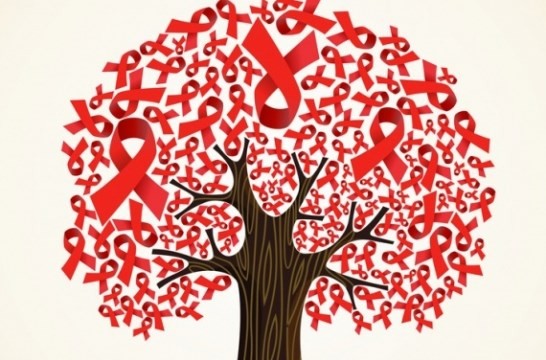 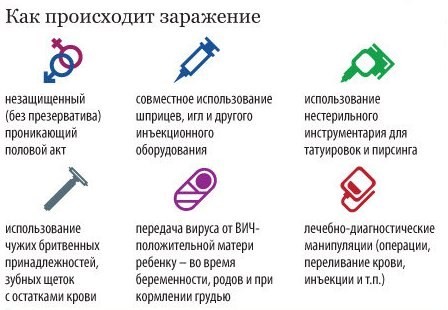  цирования ВИЧ?Храните верность одному парт- неру.Пользуйтесь презервативом при любом сексуальном кон- такте.Косметические процедуры (татуировки, пирсинг, маникюр, педикюр) проводите только в специализированных учрежде- ниях.Пользуйтесь только индивиду- альными предметами личной гигиены (зубные щетки, брит- вы, лезвия, маникюрные при- надлежности и т.д.).Отказ от употребления нарко- тиков.Своевременно обращайтесь за медицинской помощью в слу- чае воспалительных заболева- ний репродуктивной системы и инфекций, передаваемых по- ловым путем.Обследуйтесь на ВИЧ!Симптомы первичного инфициро- вания мало чем отличаются от симптомов обычной простуды. Че- рез несколько недель у человека повышается температура, увеличи- ваются лимфатические узлы, появ- ляются боль в горле, красные пятна на теле, диарея. Однако эти симптомы вскоре  исчезают, а иногда и вовсе не проявляются.ТОЛЬКО АНАЛИЗ КРОВИ МОЖЕТ ПОКАЗАТЬ ИНФИЦИРОВАН 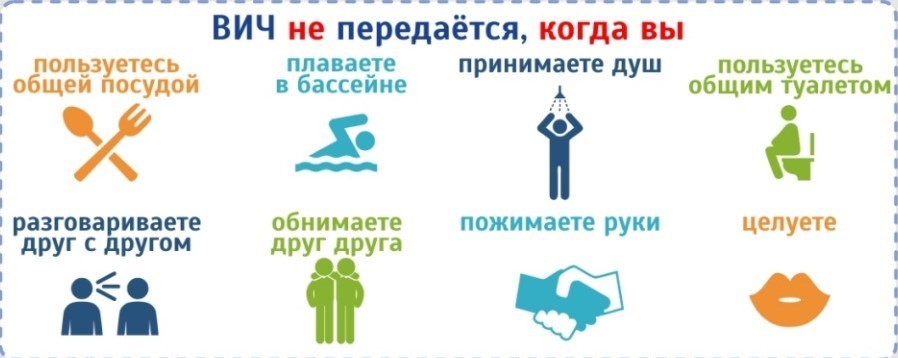 ЧЕЛОВЕК ИЛИ НЕТ.ГУ «Вилейский территориальный центр социального обслуживания населения»